Publicado en Donostia - San Sebastián el 14/09/2022 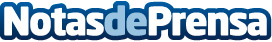 El Club de Remo de Orio hace balance positivo de la temporada  Representantes del Club de Remo de Orio acuden con la Bandera de La Concha y una de sus traineras a Policlínica Gipuzkoa para homenajear y agradecer su apoyo a QuirónsaludDatos de contacto:Policlínica Gipuzkoa943002759Nota de prensa publicada en: https://www.notasdeprensa.es/el-club-de-remo-de-orio-hace-balance-positivo Categorias: Medicina Sociedad País Vasco Otros deportes http://www.notasdeprensa.es